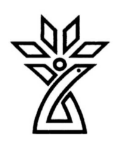 دانشگاه علوم پزشکی و خدمات درمانی استان چهار محال و بختیاریبسمه تعالیطرح دوره بالینیسال تحصیلی: 1402	گروه آموزشی:داخلی	                                                                     دوره: کاراموزینام درس: کاراموزی روماتولوژی	                                                                     شماره درس :نام مسئول دوره:	                                                                    مکان برگزاری دوره:شروع و پایان دوره: 1/7 / 1402 لغایت 30/ 9/ 1402                                                    بیمارستان هاجرآدرس دفتر گروه: دفتر گروه های آموزشی بیمارستان هاجر	                                                    طول دوره:3 ماه                 تلفن دفتر : 32221630اطلاعات تماس با مسئول دوره:	هدف کلی دوره (در 3حیطه شناختی، نگرشی و روانی -حرکتی)انتظار مي رود کاراموز در پایان دوره بتواند  دانش و روش برخورد تشخیصی –درمانی با علائم و بیماریهای شایع و اورژانسی روماتولوژی را کسب نموده باشد و از اقدامات پاراکلینیکی بطور مطلوب استفاده نماید.اهداف اختصاصی دوره (در 3حیطه شناختی، نگرشی و روانی- حرکتی)اﻟﻒ-درﺣﯿﻄﻪ داﻧﺶ:1-کارآموز در پایان دوره بتواند بیماری های مونو آرتریت را شرح دهد.2-کارآموز در پایان دوره بتواند پری آرتریت های شایع را شرح دهد.3-کارآموز در پایان دوره بتواند کمر درد را شرح دهد.4-کارآموز در پایان دوره بتواند استئوآرتریت را شرح دهد.5-کارآموز پوکی استخوان راشرح دهد6- کارآموز در پایان دوره بتواند رینود را شرح دهد.7- کارآموز در پایان دوره بتواندگردن درد را شرح دهد  درﺣﯿﻄﻪ ﻣﻬﺎرت: بتواند در پایان دوره مهارت های زیر را کسب نماید:1-کاراموز توانایی گرفتن شرح حال کامل ومعاینه فیزیکی وتهیه problem list وتشخیص افتراقی های مناسب وتشخیص ودرمان مناسب رافراگرفته باشدو روش درمان آنها را مطرح نماید2- کاراموز درپایان دوره توانایی تفسیر تست های آزمایشگاهی را داشته باشد3- کاراموز درپایان دوره توانایی نوشتن صحیح خلاصه پرونده،progress noteرا داشته باشد 4 -کاراموز درپایان دوره تشخیص افتراقی در برخورد با مونوآرتریت، پلی آرتریت و رینود را بداند5-کارآموزبتواند تست های آزمایشگاهی مربوط به بیماری های روماتولوژی را نام ببرد و کاربرد آن را بدانددرحیطه نگرش:بتواند در پایان دوره مهارت های نگرشی زیر را کسب نماید:1-کارآموز باید با دقت و حوصله و صرف وقت به صحبت های بیمار و همراهان وی گوش فرا داده و از این طریق علاوه بر ایجاد یک رابطه عاطفی انسانی با آنها، شرح حال و اطلاعات کشف شده مورد نیاز در جهت تشخیص و درمان بیمار را ثبت و تجزیه و تحلیل نماید.2-کارآموز باید در نحوه ارتباط با بیمار و همراه وی، تاثیر عواملی نظیر سن، جنس، میزان تحصیلات،‌زمینه فرهنگی – مذهبی، اجتماعی_ اقتصادی را مد نظر قرار داده و موقعیت بیمار را با توجه به عوامل فوق درک نماید.3-کارآموز بتواند اهمیت پژوهش در زمینه بیماری های داخلی را بداند و روند برنامه ریزی برای یک کار تحقیقاتی، مراحل اجرائی و تجزیه  تحلیل را بداند و در پژوهش های بالینی شرکت کنند.ب-  اهداف مهارتهای عملی : بتواند در پايان دوره مهارتهای  زير را كسب نمايد:1-کارآموزتوانایی اخذ شرح حال از بیماران بستری را داشته باشد2-کارآموزتوانایی انجام پونکسیون مایع سینوویال بر روی مولاژ را داشته باشد.3-کارآموزتوانایی تفسیر عکس ساده استخوانی را داشته باشد.4- کارآموزتوانایی نوشتن نسخه در موارد شایع بیماریهای روماتولوژی را داشته باشد5-کارآموز توانایی نگارش سیر بیماری راداشته باشدجدول کلاس‌های نظریجدول مهارت‌های عملی ضروریمنابع درس (عنوان کتاب، نام نويسنده، سال و محل انتشار، نام ناشر، شماره فصول يا صفحات مورد نظر در اين درس- در صورتی که مطالعه همه کتاب يا همه مجلدات آن به عنوان منبع ضروری نباشد)	هاریسون 2023 ، اسنشیال سیسیل 2023نحوه ارزشيابی فراگیر و بارم مربوط به هر ارزشيابی(روش های ارزشیابی و زمانبندی انجام ارزشیابی بطور کامل و دقیق ارائه گردد).الف) تکوینی (ارزشیابی‌های حین دوره)  امتحان عملی وحضور غیاب: ( 8 نمره )                                                                                                      ب) تراکمی (ارزشیابی‌های پایان دوره) امتحان تستی: 12 نمره                                        قوانین و مقررات آموزشی دوره:دانشجویان در مورنینگ-راند آموزشی-کلینیک-کلاس تئوری حضور غیاب خواهند شدهمه دانشجویان موظف به پوشیدن روپوش ونصب اتیکت در بخش وکلینیک خواهند بوددرصورت گزارش تخلف در زمینه های آموزشی و رفتاری واخلافی در کمیته اخلاق گروه مطرح و برخورد خواهدشدسياست مسئول دوره در مورد نظم و انضباط و اجرای قوانین آموزشی و درمانی:غیبت غیر موجه دانشجویان باکسر نمره و غیبت غیر مجاز بیش از 4 روز موجب حذف دوره خواهدشد.شرح وظایف فراگیران در عرصه های آموزشی (این قسمت بسته به ماهیت دوره تدوین شده و به تفکیک تکمیل گردد).شرح وظایف فراگیران در بخش:1-ویزیت بیماران بخش  وتهیه شرح حال مربوط به روتیشن در هر دوره وتکمیل واصلاح تحت نظر استاد مربوطه2-تعیین بحث آموزشی توسط استادمربوطه ومطالعه وکنفرانس توسط دانشجوشرح وظایف فراگیران در اورژانس:1-حضور منظم  طبق برنامه در کشیکهای  تعیین شده ( به مدت 3 ساعت در اورژانس)  و ویزیت بیماران  وشرح حال گیری و اقدامات عملی  تحت نظر رزیدنت  ارشد و اینترن کشیک 2-پر کردنlog book تهیه شده توسط مسئول استیجری ومکتوب کردن اقدامات عملی مشخص شده در log book  تحت نظر رزیدنت و اینترن کشیکشرح وظایف فراگیران در درمانگاه: 1-حضور در درمانگاه  قبل ازاستاد مربوطه،ویزیت بیمار-شرح حال گیری2-اصلاح نواقص مربوط به شرح حال گیری وتشخیص بیماری تحت نظر استاد مربوطهشرح وظایف فراگیران در کشیک عصر و شب:انجام اقدامات اولیه نظیر شرح حال گیری، ویزیت و...... در بدو بستری بیمار2-انجام اقدامات عملی ازقبیل سوند گذاری-تهیه لام خون محیطی-NG-TUBE    ومکتوب کردن در لاگ بوکشرح وظایف فراگیران در اتاق عمل*:-------شرح وظایف فراگیران در گزارش صبحگاهی:حضور منظم و فعال در جلسات گزارش صبحگاهیشرح وظایف فراگیران در کنفرانس‌ها:حضور به موقع ومنظم  فراگیران درکنفرانس در صورت عدم تداخل با کلاس های آموزشیشرح وظایف فراگیران در ژورنال کلاب:حضور به موقع ومنظم  فراگیران درژورنال کلاب در صورت عدم تداخل با کلاس های آموزشیشرح وظایف فراگیران در مرکز مهارت‌های بالینی*:آموزش معاینات مربوط به هر روتیشن توسط اتند تعیین شده از قبل جهت آموزش دانشجویان( بسته به نوع معاینه دربخش بر بالین بیمار، درمانگاه و......)که مباحث مربوط به معاینه در هر قسمت توسط استاد مربوطه آموزش داده می شود.جدول زمانبندی ارائه دوره: (این قسمت توسط گروه آموزشی تدوین گردد).ردیفتاریخموضوعمدرسساعتمکان11/7/1402رینود دکتر توکلی30/12آمفی تئاتر217/8/1402گردن درددکترموسوی30/12آمفی تئاتر310/8/1402کمر درددکترموسوی30/12آمفی تئاتر413/8/1402مونوآرتریتدکترعسگری30/12آمفی تئاتر527/8/1402پری آرتریت های شایعدکترعسگری30/12آمفی تئاتر624/8/1402استئوآرتریتدکتر دوروشی30/12آمفی تئاتر71/8/1402پوکی استخوان،دکترتوکلی30/12آمفی تئاترردیفمهارتمیزان و سطوح مشارکت فراگیرمیزان و سطوح مشارکت فراگیرمیزان و سطوح مشارکت فراگیرعرصه آموزشی مورد نظرروش تدریسردیفمهارتمشاهدهاجرا تحت نظارتاجرای مستقلعرصه آموزشی مورد نظرروش تدریس1اخذ شرح حال از بیماران بستری*بخش های بالینیآموزش مستقیم2انجام پونکسیون مایع سینوویال بر روی مولاژ*بخش های بالینیآموزش مستقیم3تفسیر عکس ساده استخوانی*بخش های بالینیآموزش مستقیم4توانایی نوشتن نسخه در موارد شایع بیماریهای روماتولوژی*بخش های بالینیآموزش مستقیم5توانایی نگارش سیر بیماری*بخش های بالینیآموزش مستقیمدورهزمان ارائهمعرفی دوره وآموزش اولیهدر اولین روز حضور فعال در گروهارائه برنامه آموزشی وآشنایی با قوانین ومقررات گروهروز اول هر فصل سال بصورت 3 ماههبرنامه روتیشن در بخش هاروز اول هر فصل سال بصورت 3 ماهه